Year 2Please find todays learning tasks below.The table below explains the tasks and you will find the resources underneath. Your child will know which challenge they usually access in each subject and which task will be appropriate for them.  Unless otherwise specified, please complete the tasks in either your home learning book or print out the document below. Bronze, Silver, Gold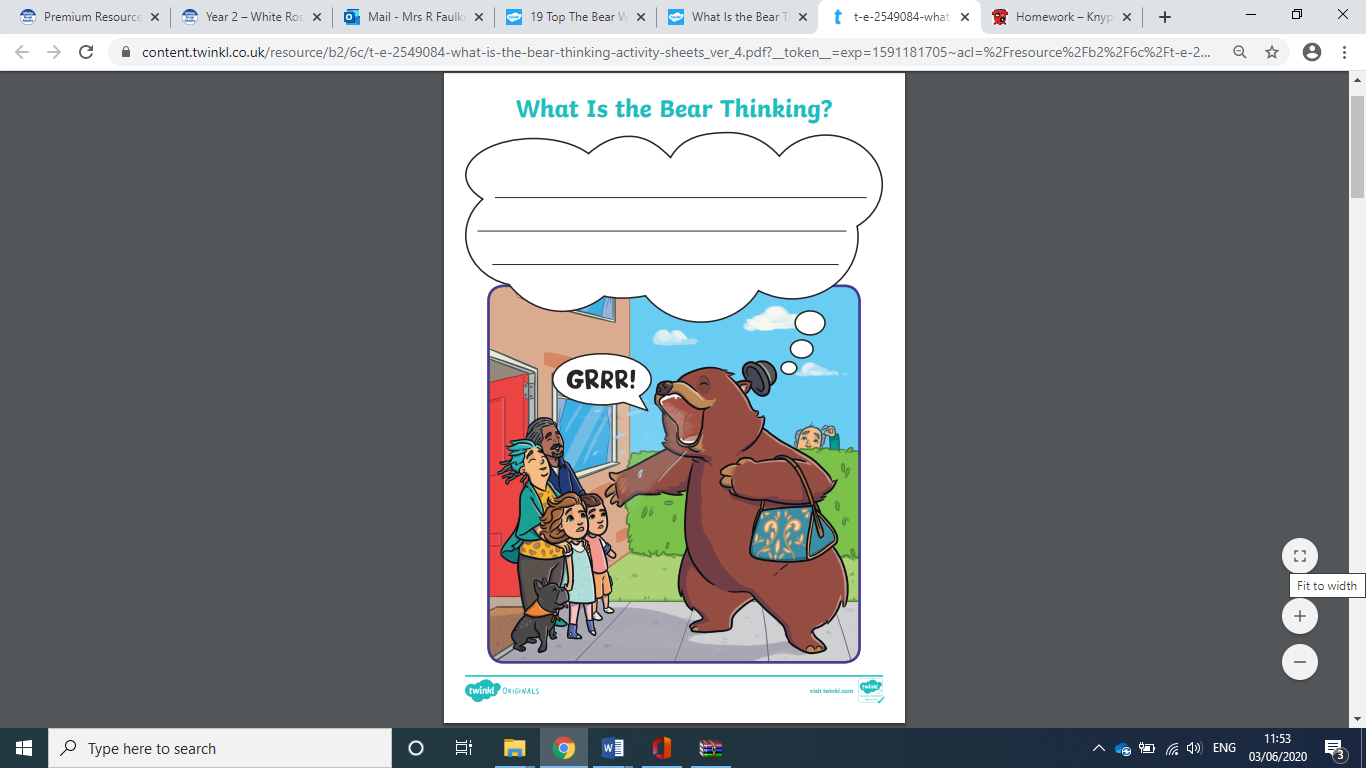 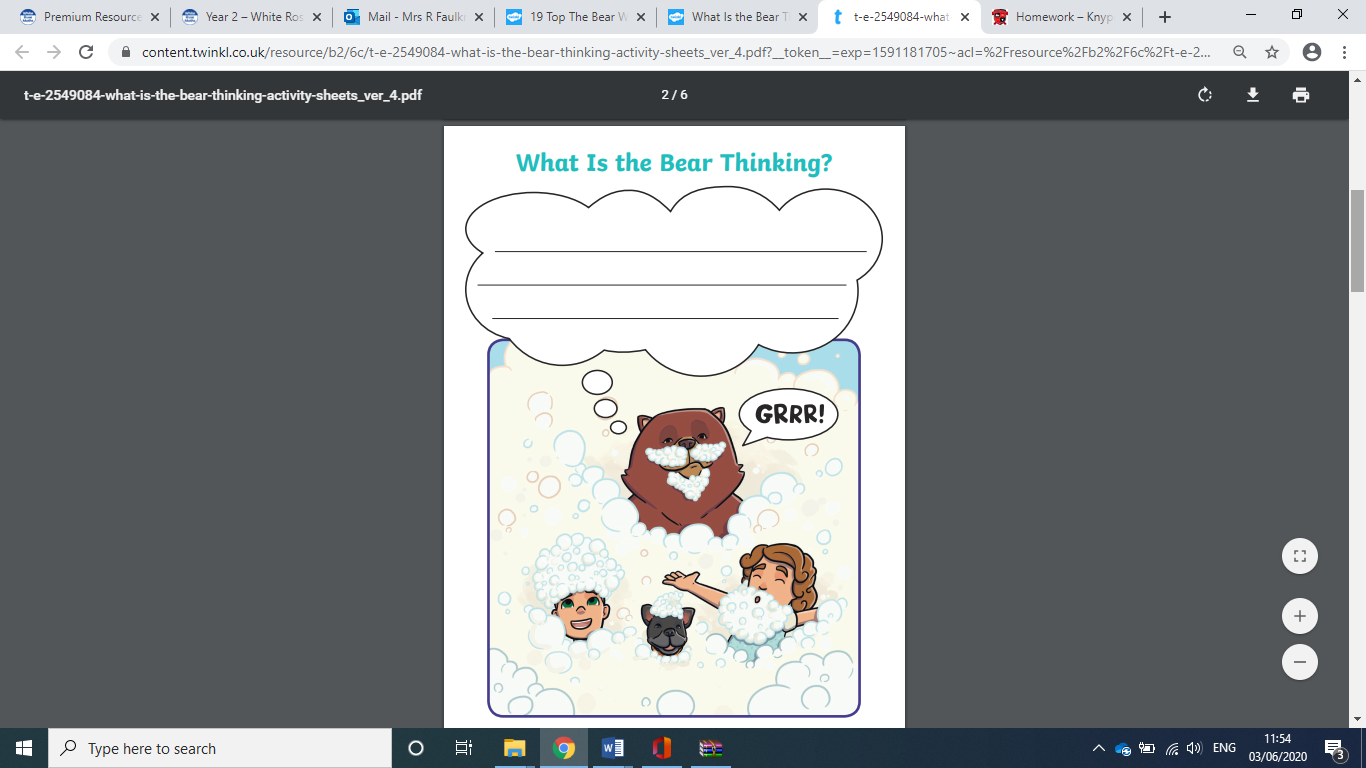 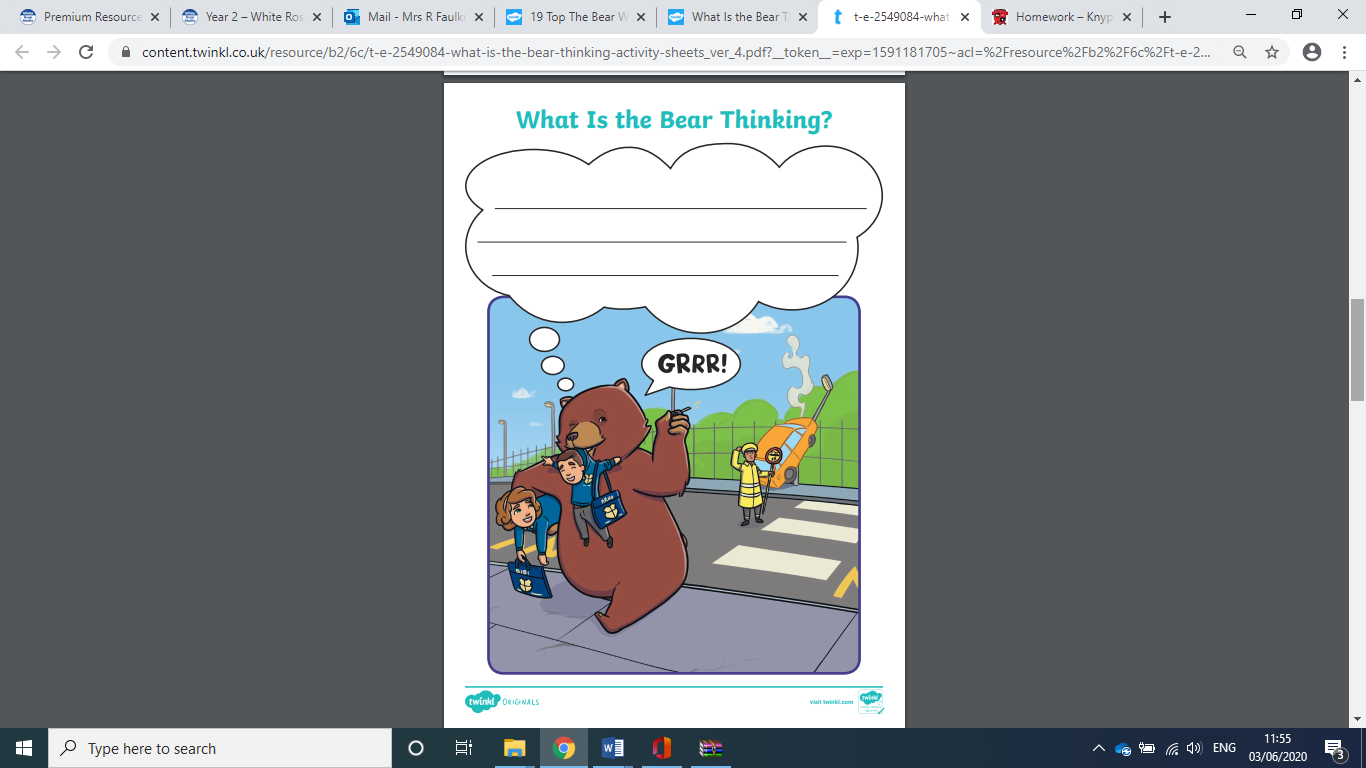 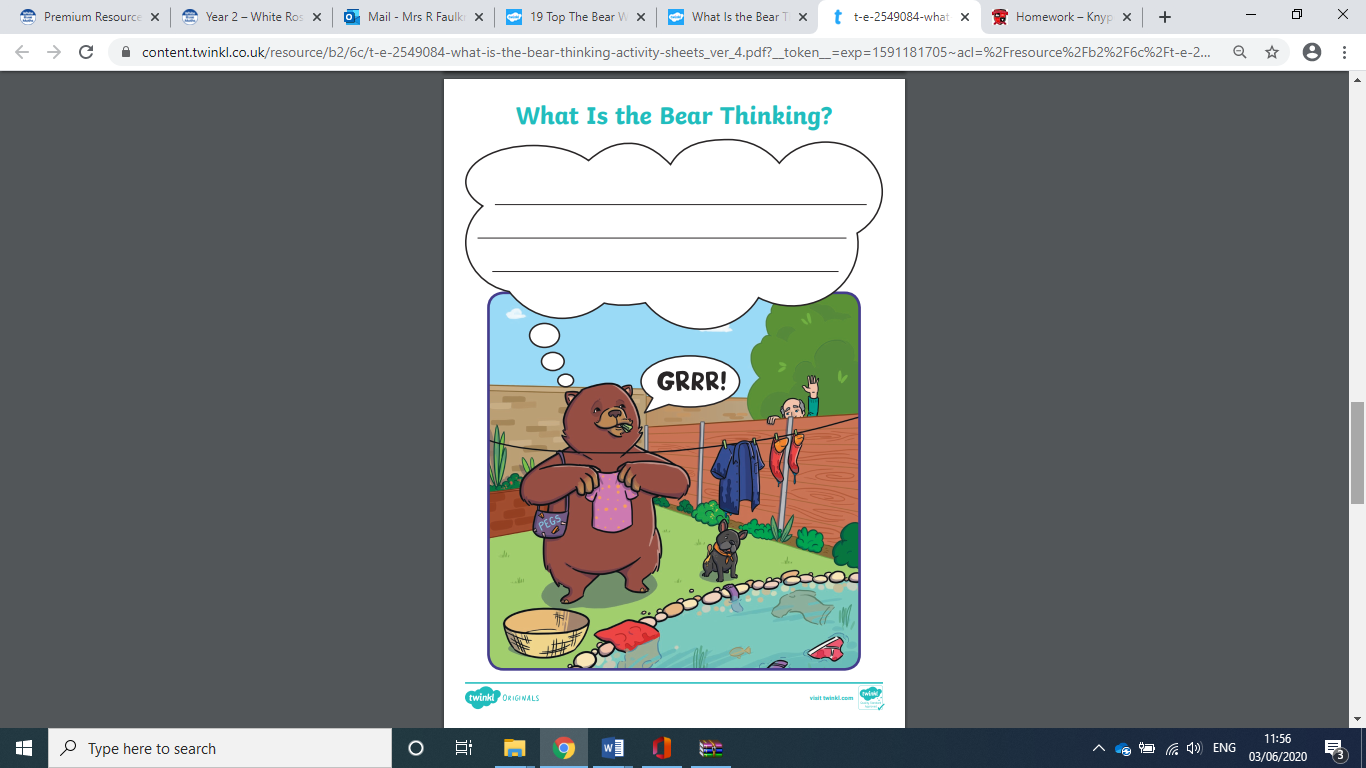 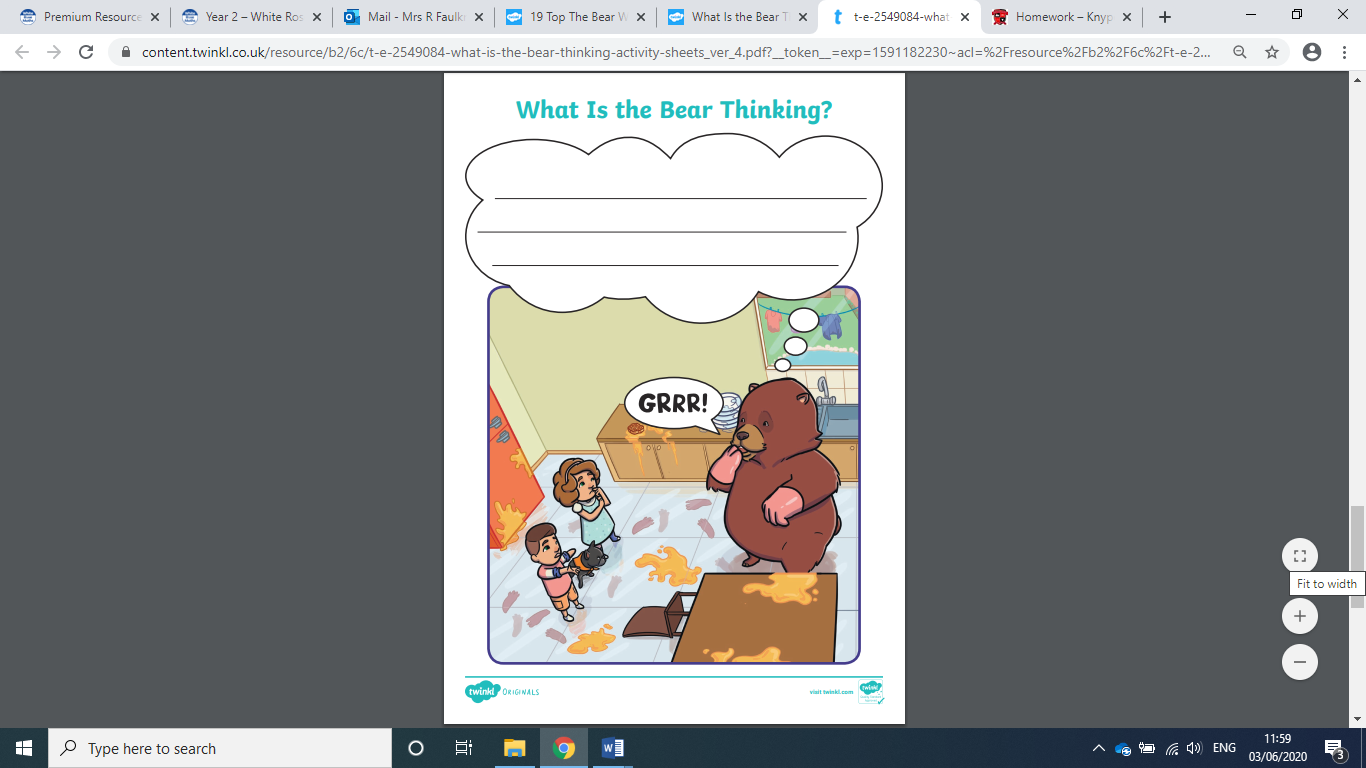 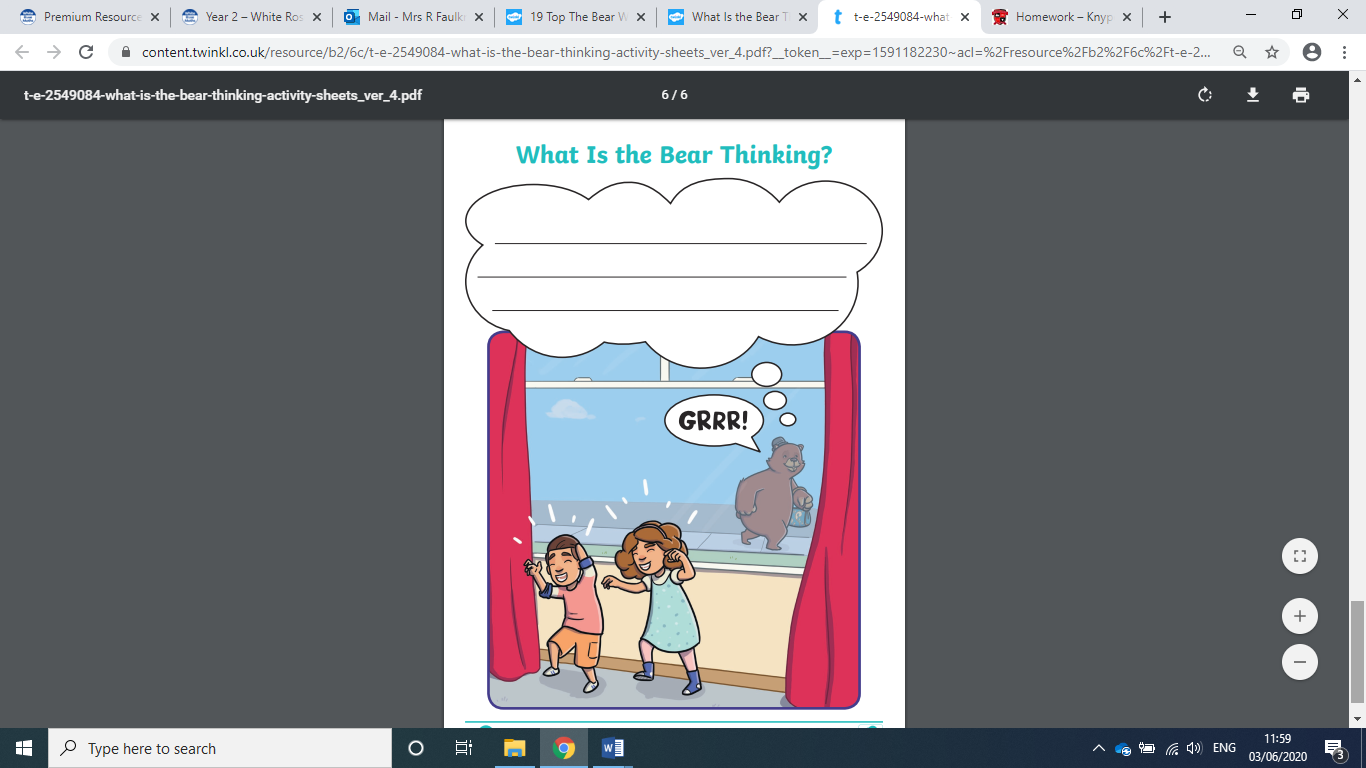 Bronze-Maths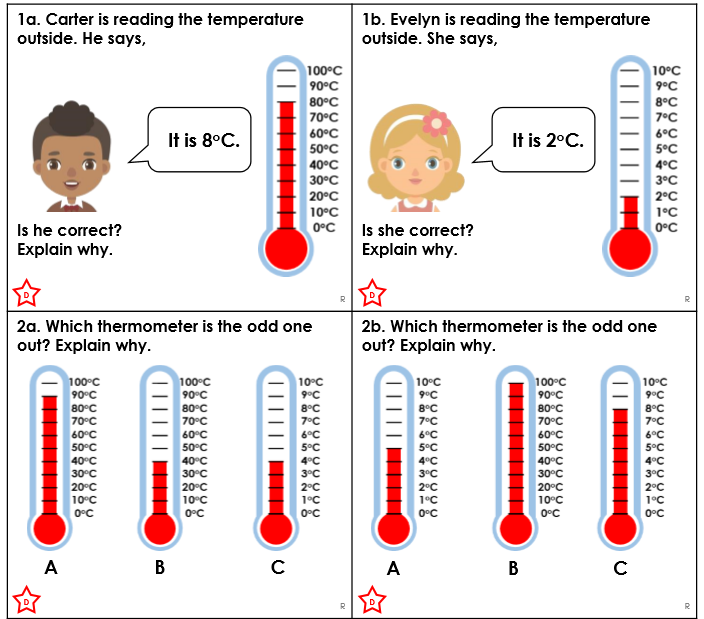 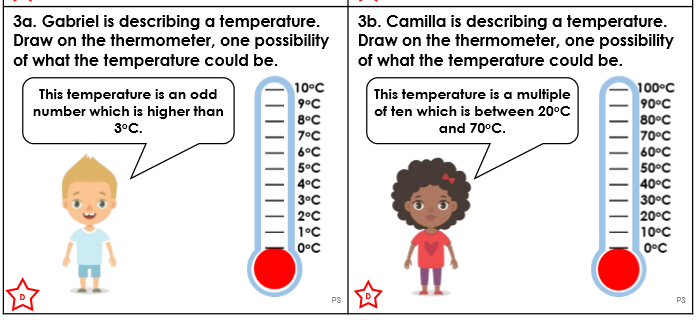 Silver-Maths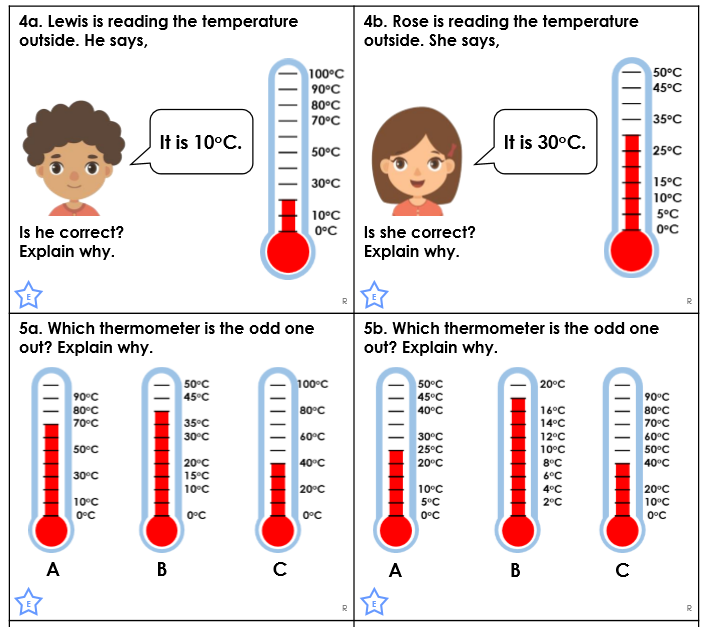 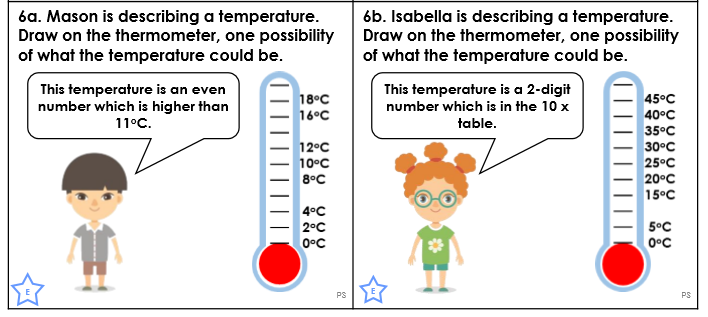 Gold-Maths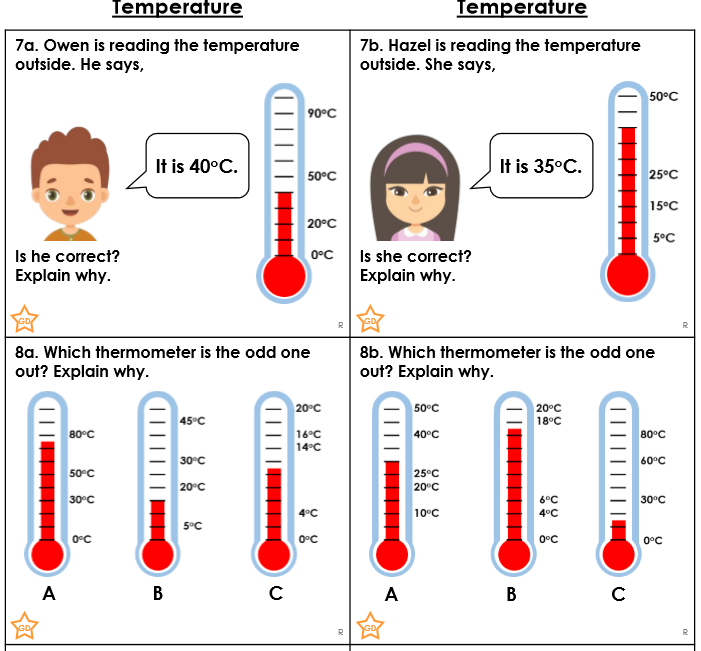 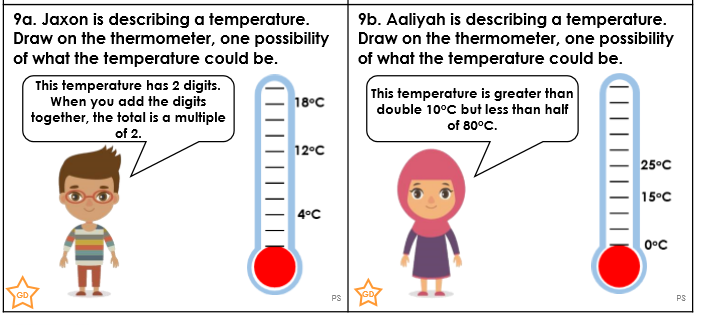 Year group:  2              Date: 12.06.2020Year group:  2              Date: 12.06.2020Year group:  2              Date: 12.06.2020Year group:  2              Date: 12.06.2020EnglishThe Bear who came to babysit is the story that we will focus on in our English work this week. 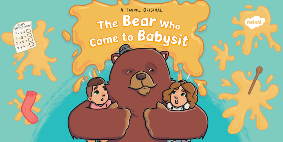 Today we are developing inference – what you think might happen.The Bear who came to babysit is the story that we will focus on in our English work this week. Today we are developing inference – what you think might happen.The Bear who came to babysit is the story that we will focus on in our English work this week. Today we are developing inference – what you think might happen.BronzeSilverGoldComplete at least one of the activity sheets at the bottom – Write in what the bear is thinking. You can either print the sheet or write it into your book once you’ve looked at the picture.Complete at least two (more if you like) of the activity sheets at the bottom –  Write in what the bear is thinking. You can either print the sheet or write it into your book once you’ve looked at the picture.Complete at least three (more if you like) of the activity sheets at the bottom –  Write in what the bear is thinking. You can either print the sheet or write it into your book once you’ve looked at the picture.MathsToday log into Times Tables Rockstars and practise your times tables.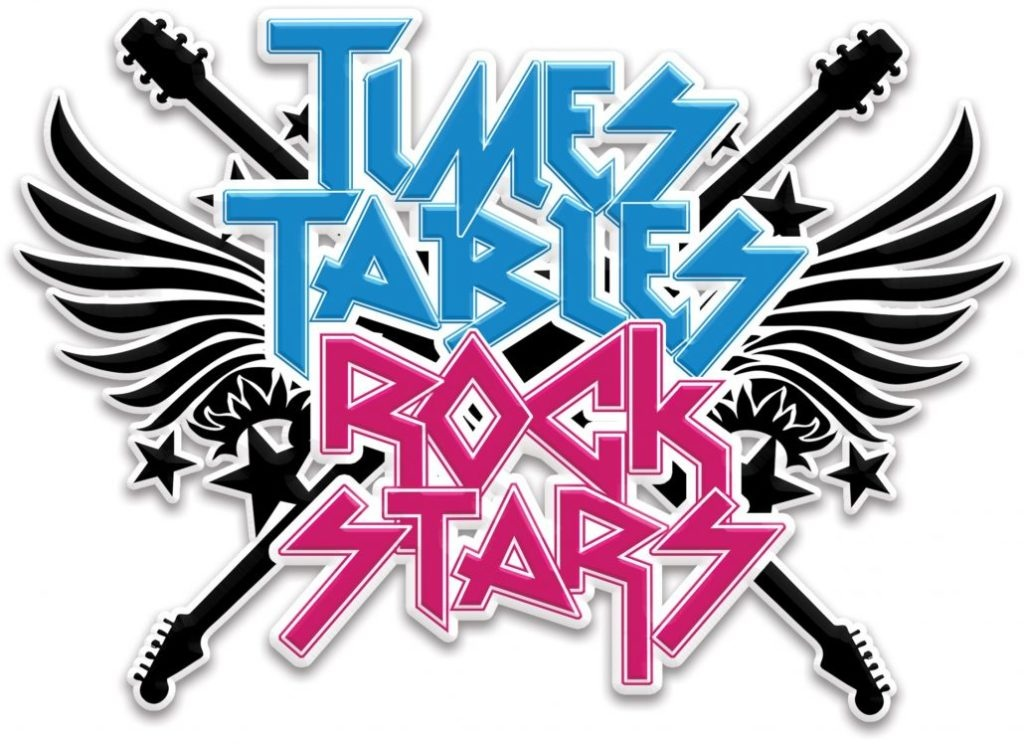 Today log into Times Tables Rockstars and practise your times tables.Today log into Times Tables Rockstars and practise your times tables.BronzeSilverGoldToday you will be continuing to learn about temperature. Complete the sheets below.Today you will be continuing to learn about temperature. Complete the sheets below.Today you will be continuing to learn about temperature. Complete the sheets below.ReadingPhonicsGo to   https://www.booktrust.org.uk/books-and-reading/our-recommendations/best-new-books/ Choose a level for you and a book you like there’s lots to choose from.Complete the activity ‘Little Bird Spelling’ Choose Year Group 1,2 or 3 and a coloured bird box to practise your spellings http://www.ictgames.com/littleBirdSpelling/Go to   https://www.booktrust.org.uk/books-and-reading/our-recommendations/best-new-books/ Choose a level for you and a book you like there’s lots to choose from.Complete the activity ‘Little Bird Spelling’ Choose Year Group 1,2 or 3 and a coloured bird box to practise your spellings http://www.ictgames.com/littleBirdSpelling/Go to   https://www.booktrust.org.uk/books-and-reading/our-recommendations/best-new-books/ Choose a level for you and a book you like there’s lots to choose from.Complete the activity ‘Little Bird Spelling’ Choose Year Group 1,2 or 3 and a coloured bird box to practise your spellings http://www.ictgames.com/littleBirdSpelling/